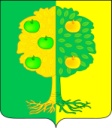 Советмуниципального образования Мичуринское сельское поселение Динского района Краснодарского краяРЕШЕНИЕот 28.04.2022                                                                                     № 159-29/4 поселок АгрономО назначении публичных слушаний по теме:«О внесении изменений в решение Совета Мичуринского сельского поселения Динского района от 26.10.2017 № 196-37/3 «Об утверждении Правил благоустройства и санитарного содержания территории Мичуринского сельского поселения Динского района»        В соответствии с Федеральным законом от 06.10.2003 № 131 – ФЗ «Об общих принципах организации местного самоуправления в Российской Федерации», Федеральным законом от 29.12.2017 № 463 – ФЗ «О внесении изменений в Федеральный закон от 06.10.2003№ 131-ФЗ «Об общих принципах организации местного самоуправления в Российской Федерации» и отдельные законодательные акты Российской Федерации», Уставом Мичуринского сельского поселения Динского района, на основании экспертного заключения управления по взаимодействию с органами местного самоуправления от 29.11.2018 № 3401-04-1051/18 на решение Совета Мичуринского сельского поселения Динского района от 26.10.2017 № 196-37/3 «Об утверждении Правил благоустройства и санитарного содержания территории Мичуринского сельского поселения Динского района» Совет Мичуринского сельского поселения Динского района,  р е ш и л:      1. Назначить публичные слушания по теме: «О внесении изменений в решение Совета Мичуринского сельского поселения Динского района от 26.10.2017 № 196-37/3 «Об утверждении Правил благоустройства и санитарного содержания территории Мичуринского сельского поселения Динского района»  далее-публичные слушания).      2. Внести, в приложение к решению Совета  Мичуринского сельского поселения от 26.10.2017 № 196-37/3 «Об утверждении  Правил  благоустройства и санитарного состояния  территории Мичуринского  сельского поселения Динского района Краснодарского края» следующее изменение:       2.1 раздел 4.3 п.4.3.4.3 изложить в следующей редакции: «Перевозить мусор, сыпучие материалы, промышленные, строительные и твердые коммунальные отходы, загрязняющие территорию поселения, в необорудованных для этих целей транспортных средствах, перевозить сыпучие грузы в открытом кузове (контейнере)».       2.2 раздел 10.2.25 пункт 10.2.33 изложить в следующей редакции: «Жидкие коммунальные отходы следует вывозить по договорам или разовым заявкам организациям, имеющим специальный транспорт».       2.3 раздел 10.16 пункты 11,13,14)  изложить в следующей редакции: «11. 	Отлов без владельца животных (иммобилизация) производится в соответствии Федеральным законом, включающие в себя их отлов, транспортировку и немедленную передачу в приюты для животных. Возврат животных без владельцев, не проявляющих немотивированной агрессивности, на прежние места их обитания после проведения стерилизации. Осуществлять отлов животных без владельцев в присутствии детей не допускается, за исключением случаев, если животные без владельцев представляют общественную опасность».«13.	Отлов  собак и кошек (иммобилизация) без владельца, сбор и обеззараживание трупов павших животных производится специализированной организацией или индивидуальным предпринимателем, имеющим право на данный вид деятельности».«14.	Без владельца признаются животные, находящееся в местах общего пользования не имеющего на ошейнике опознавательного знака».2. Установить срок публичных слушаний  с 05.05.2022 по 03.06.2022 года.           3. Итоговое заседание провести  04.06.2022 года в 14.00. по московскому времени.          4. Определить место проведения публичных слушаний – администрация   Мичуринского сельского поселения, пос. Агроном ул. Почтовая, 14, зал заседаний (кабинет 22).          5. Создать организационный комитет по подготовке и проведению публичных слушаний в следующем составе:             1) Исакова С.А.   – начальник общего отдела, член комитета:  2) Мадгазина Е.В.    –главный специалист отдела  по вопросам ЖКХ и ЧС, - член комитета; 3) Дружинин Е.В. .- депутат Совета Мичуринское сельское поселение, член комитета.4) Рябков С.С.–начальник отдела  по вопросам ЖКХ и ЧС;    член комитета;                         6. Установить, что учет предложений по проекту решения и участие граждан в его обсуждении осуществляется в соответствии с  Положением о порядке организации и проведении публичных слушаний в муниципальном образовании  Мичуринское сельское поселение Динского района, утвержденным решением Совета Мичуринского сельского поселения Динского района от 18.10.2018 № 255-47/3.         7. Поручить администрации Мичуринского сельского поселения Динского района (Иванов):	7.1.разместить настоящее решение на официальном сайте администрации Мичуринского сельского поселения  в информационно-телекоммуникационной сети  « Интернет»;         7.2. провести опубликование настоящего решения в средствах массовой информации.         8. Контроль за  исполнением настоящего решения возложить на депутатскую комиссию  Совета по промышленности, строительству, ЖКХ, инвестиционным отношениям и ЧС (Бессмертных) и администрацию Мичуринского сельского поселения (Иванов)        9.Настоящее Решение вступает в силу со дня его опубликования.Глава Мичуринского сельского поселения                                 В.Ю. Иванов 